Sunday, May 25, 2014Sunday, May 25, 2014Monday, May 26, 2014Monday, May 26, 2014Tuesday, May 27, 2014Tuesday, May 27, 2014Wednesday, May 28, 2014Wednesday, May 28, 2014Thursday, May 29, 2014Thursday, May 29, 2014Friday, May 30, 2014Friday, May 30, 2014Saturday, May 31, 2014Saturday, May 31, 20146:00AMSofia the First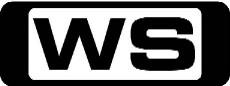 GThe Amulet And The AnthemWhen Sofia brags about being chosen to sing the Enchancian Anthem at the annual Harvest Festival, her amulet puts a curse on her which she must learn to undo. 6:30AMJake And The Never Land Pirates 'CC'GJack Saves Bucky - Part 2Jake leads his team, including Izzy, Cubby and their parrot lookout, Skully aboard their amazing ship, Bucky, sailing from their Pirate Island hideout on a lost treasure hunt throughout Never Land. 7:00AMWeekend Sunrise 'CC'Wake up to a better breakfast with Andrew O'Keefe and Monique Wright for all the latest news, sport and weather. 10:00AMAFL Game Day 'CC'PGJoin host Hamish McLachlan for a lively and entertaining look at all the weekend's games and the big news and issues in the world of AFL. 11:30AMProgram T.B.A. **1:30PMFooty Flashbacks 'CC'Tony Liberatore ProfileA look back at the legendary Footscray rover's career. 3:00PM2014 AFL Premiership Season 'CC'Rnd 10: Gold Coast v Western BulldogsThe Bulldogs went down to the Suns by five goals for the first time ever in this fixture at Metricon Stadium last year. Can Gold Coast repeat the dose? Bruce McAvaney and Dennis Cometti lead the call. 6:00PMSeven News 'CC'Seven News live and comprehensive coverage of breaking news and local, national and international top stories, plus Sport, Finance and Weather updates. 6:30PMHouse Rules 'CC'PGTonight, an error by Bomber brings work on site to a standstill. Team SA comes up short and the fallout sees a war of words erupt between teams. And with just hours to go until deadline, the kids' fantasy bedrooms turn into a nightmare. 7:40PMSunday Night 'CC'Chris Bath leads a team of Australia's best reporters, breaking the stories that matter. 8:40PMA Place To Call Home 'CC'MA Kiss To Build A Dream OnOn the eve of Sarah and George's engagement party, Sarah confides to her Aunt Peg her most dark, shameful secret. Elizabeth enlists Prudence's help in her vendetta against Sarah. Anna and Gino's relationship takes a big step forward. James' treatment takes a disturbing turn. Starring MARTA DUSSELDORP, BRETT CLIMO, NONI HAZELHURST, DAVID BERRY, ABBY EARL, ARIANWEN PARKES-LOCKWOOD, CRAIG HALL, FRANKIE J  HOLDEN, ALDO MIGNONE, SARA WISEMAN, DEBORAH KENNEDY, AMY MATHEWS, DINA PANOZZO, ANGELO D'ANGELO and SIENA ELCHAAR.9:40PMMr Selfridge 'CC'*Double Episode*PG(V)As news of the first horrors of war in Belgium becomes known, Selfridge's men clamour to sign up and Thackeray becomes suspicious of an oddly behaving Henri. Harry yearns to do more for the war effort. Starring  JEREMY PIVEN  FRANCES O'CONNOR  AISLING LOFTUS  ZOE TAPPER  TOM GOODMAN-HILL  AMANDA ABBINGTON  RON COOK  SAI BENNETT  SAMUEL WEST  KATHERINE KELLY.11:40PMRoyal Pains 'CC'MOff-Season Greetings - Part IWith one week to go until Evan and Paige's big day, the Hamptons are a winter wonderland (albeit a snowless one) and wedding preparations are in full swing. But before they can say their vows, the lovebirds have to celebrate something else: their last officially single days. Starring MARK FEUERSTIEN, PAUL COSTANZO, RESHMA SHETTY, BROOKE D'ORSAY, HENRY WINKLER, JILL FLINT, BOB GUNTON, MICHAEL B  SILVER, LISA BANES, CHARLEY KOONTZ, EMMA CAULFIELD, KHOTAN FERNANDEZ and MICHELE NORDIN.12:40AMHarry's Practice (R) 'CC'GJoin Dr Harry Cooper and Dr Katrina Warren for everything you need to know about animals. 1:05AMSpecial (R)GYindi - The Last Koala?Follow the life of a very special koala named Yindi, who was reared by humans and re-released into the bush to live a normal koala life. 2:00AMHome ShoppingShopping program. 3:00AMAuction Squad (R) 'CC'GA family must sell their house at auction in order to move overseas for a much needed change. 4:00AMDr Oz 'CC'PG(S,A)What's Up Down There?: The #1 Surgery You Don't NeedGet answers to your health questions from Dr Oz and other leading doctors, hospitals, associations and authors. 5:00AMSunrise Extra 'CC'Bringing you the best moments of your mornings with the Sunrise team. 5:30AMSeven Early News 'CC'Latest news, sport and weather from Australia and around the world. 6:00AMSunrise 'CC'Wake up to a better breakfast with Samantha Armytage and David Koch for all the latest news, sport and weather. 9:00AMThe Morning Show 'CC'PGJoin Larry Emdur and Kylie Gillies each morning for a variety of segments on the latest news, entertainment and other hot topics. 11:30AMSeven Morning News 'CC'Latest news, sport and weather updates from Australia and around the world. 12:00PMThe Midday Movie (R) 'CC' (2001)M(V)Class WarfareA scheming high school beauty convinces her boyfriend to kill one of their classmates, who has just won $23 million in the lottery. Starring LINDSEY MCKEON, WADE CARPENTER, ROBIN DUNNE, DAVE MCGOWAN, KIELE SANCHEZ, JESSICA SCHREIER and MICHAEL ST  JOHN SMITH.2:00PMThe Daily Edition 'CC'Catch up on all of the hottest issues from today's news and entertainment with lively discussions, interviews and crosses to newsmakers around the country. Presented by Sally Obermeder, Kris Smith, Monique Wright and Tom Williams. 3:00PMThe Chase 'CC'GFour contestants go into battle against the Chaser as they try to win thousands of pounds. However, standing in the way is their common enemy, the Chaser, one of the finest quiz brains in the UK. Hosted by BRADLEY WELSH.4:00PMSeven News At 4 'CC'Seven brings you the latest developments in today's top stories at home and around the world, plus Sport, Finance and Weather updates. 5:00PMDeal Or No Deal (R) 'CC'GJoin Andrew O'Keefe in the exhilarating game show where contestants play for $200,000. 5:30PMMillion Dollar Minute 'CC'GMillion Dollar Minute is a battle of general knowledge, where every correct answer is a step closer to the ultimate test: Can one person, in one minute, win one million dollars? Hosted by SIMON REEVE.6:00PMSeven News 'CC'Seven News live and comprehensive coverage of breaking news and local, national and international top stories, plus Sport, Finance and Weather updates. 7:00PMHome and Away 'CC'PG(V,A)Did Andy shoot at the Braxton house? Kyle makes a heartbreaking request for Phoebe's safety and Hannah takes control of her life. Starring STEPHEN PEACOCKE, NIC WESTAWAY, CASSIE HOWARTH and TAI HARA.7:30PMHouse Rules 'CC'PGTonight, judgment day in Tasmania leaves teams fuming. Expert scores are delivered and the homeowners have their say. Teams will be shocked, disappointed and in tears after the result. 9:15PMRevenge 'CC'M(V)RevolutionAs all the Graysons slowly gain the upper hand, Emily is forced to take on a new identity to expose them. Starring EMILY VANCAMP, MADELEINE STOWE, HENRY CZERNY, JOSH BOWMAN, NICK WECHSLER, GABRIEL MANN and CHRISTA B  ALLEN and BARRY SLOANE.10:15PMGrey's Anatomy 'CC'M(S)You've Got To Hide Your Love AwayAfter an anonymous complaint is issued by one of their own, the hospital implements a non-fraternizing policy causing the couples to panic. Meanwhile, Emma and Owen talk about the future, Cristina and Meredith enjoy a little girl time and Richard enlists the residents to help research a rare cancer case. Starring ELLEN POMPEO, PATRICK DEMPSEY, SANDRA OH, JUSTIN CHAMBERS, CHANDRA WILSON, JAMES PICKENS, JR, SARA RAMIREZ, KEVIN MCKIDD, JESSICA CAPSHAW, JESSE WILLIAMS, SARAH DREW, CAMILLA LUDDINGTON, GAIUS CHARLES and JERRIKA HINTON and TESSA FERRER.11:10PMTalking Footy 'CC'PGThree-time premiership superstar Tim Watson and arguably the greatest player of all time Wayne Carey sit alongside host and Bulldogs champion Luke Darcy to dissect all the AFL news and issues on and off the football field. 12:10AMSuits 'CC'MKnow When To Fold 'EmHarvey takes to the card table when he is approached with a sham lawsuit designed to help dig an adversary out of a gambling debt. Meanwhile, Jessica gets a visit from an old partner. Starring GABRIEL MACHT, PATRICK J  ADAMS, RICK HOFFMAN, GINA TORRES and SARAH RAFFERTY and MEGHAN MARKLE.1:00AMHome ShoppingShopping program. 3:30AMSons And Daughters (R) 'CC'GPatricia surfaces, only to find that Roger has forseen her move. 4:00AMNBC Today 'CC'International news and weather including interviews with newsmakers in the world of politics, business, media, entertainment and sport. 5:00AMSunrise Extra 'CC'Bringing you the best moments of your mornings with the Sunrise team. 5:30AMSeven Early News 'CC'Latest news, sport and weather from Australia and around the world. 6:00AMSunrise 'CC'Wake up to a better breakfast with Samantha Armytage and David Koch for all the latest news, sport and weather. 9:00AMThe Morning Show 'CC'PGJoin Larry Emdur and Kylie Gillies each morning for a variety of segments on the latest news, entertainment and other hot topics. 11:30AMSeven Morning News 'CC'Latest news, sport and weather updates from Australia and around the world. 12:00PMProgram T.B.A. **1:30PMProgram T.B.A. **2:00PMThe Daily Edition 'CC'Catch up on all of the hottest issues from today's news and entertainment with lively discussions, interviews and crosses to newsmakers around the country. Presented by Sally Obermeder, Kris Smith, Monique Wright and Tom Williams. 3:00PMThe Chase 'CC'GFour contestants go into battle against the Chaser as they try to win thousands of pounds. However, standing in the way is their common enemy, the Chaser, one of the finest quiz brains in the UK. Hosted by BRADLEY WELSH.4:00PMSeven News At 4 'CC'Seven brings you the latest developments in today's top stories at home and around the world, plus Sport, Finance and Weather updates. 5:00PMDeal Or No Deal (R) 'CC'GJoin Andrew O'Keefe in the exhilarating game show where contestants play for $200,000. 5:30PMMillion Dollar Minute 'CC'GMillion Dollar Minute is a battle of general knowledge, where every correct answer is a step closer to the ultimate test: Can one person, in one minute, win one million dollars? Hosted by SIMON REEVE.6:00PMSeven News 'CC'Seven News live and comprehensive coverage of breaking news and local, national and international top stories, plus Sport, Finance and Weather updates. 7:00PMHome and Away 'CC'PG(V)Sensing the danger at the Braxtons, Bianca makes Heath a generous offer. Kyle's heartfelt appeal helps Phoebe make an impossible decision and Zac faces the damage his drinking has caused the family. Starring LISA GORMLEY, STEPHEN PEACOCKE, DAN EWING, NIC WESTAWAY and CHARLIE CLAUSEN.7:30PMProgram T.B.A. **8:30PMProgram T.B.A. **9:30PMProgram T.B.A. **12:00AMDr Oz 'CC'PGDr. Oz's Ultimate Swimsuit SlimdownGet answers to your health questions from Dr Oz and other leading doctors, hospitals, associations and authors. 1:00AMHome ShoppingShopping program. 4:00AMNBC Today 'CC'International news and weather including interviews with newsmakers in the world of politics, business, media, entertainment and sport. 5:00AMSunrise Extra 'CC'Bringing you the best moments of your mornings with the Sunrise team. 5:30AMSeven Early News 'CC'Latest news, sport and weather from Australia and around the world. 6:00AMSunrise 'CC'Wake up to a better breakfast with Samantha Armytage and David Koch for all the latest news, sport and weather. 9:00AMThe Morning Show 'CC'PGJoin Larry Emdur and Kylie Gillies each morning for a variety of segments on the latest news, entertainment and other hot topics. 11:30AMSeven Morning News 'CC'Latest news, sport and weather updates from Australia and around the world. 12:00PMThe Midday Movie 'CC' (2002)M(V,S,A)Helen West: A Clear ConscienceHelen West is frustrated at with her boss' attitude to the battered women's cases she has been prosecuting. Meanwhile, Chief Supt. Bailey looks for the real killer of a former professional boxer. Starring AMANDA BURTON, CONOR MULLEN and LYNDA STEADMAN.2:00PMThe Daily Edition 'CC'Catch up on all of the hottest issues from today's news and entertainment with lively discussions, interviews and crosses to newsmakers around the country. Presented by Sally Obermeder, Kris Smith, Monique Wright and Tom Williams. 3:00PMThe Chase 'CC'GFour contestants go into battle against the Chaser as they try to win thousands of pounds. However, standing in the way is their common enemy, the Chaser, one of the finest quiz brains in the UK. Hosted by BRADLEY WELSH.4:00PMSeven News At 4 'CC'Seven brings you the latest developments in today's top stories at home and around the world, plus Sport, Finance and Weather updates. 5:00PMDeal Or No Deal (R) 'CC'GJoin Andrew O'Keefe in the exhilarating game show where contestants play for $200,000. 5:30PMMillion Dollar Minute 'CC'GMillion Dollar Minute is a battle of general knowledge, where every correct answer is a step closer to the ultimate test: Can one person, in one minute, win one million dollars? Hosted by SIMON REEVE.6:00PMSeven News 'CC'Seven News live and comprehensive coverage of breaking news and local, national and international top stories, plus Sport, Finance and Weather updates. 7:00PMHome and Away 'CC'PG(V)Bianca's support causes Heath to miss her more than ever. Maddy's party causes problems with Josh and a romance could be in the air for Evelyn and Spencer. Starring LISA GORMLEY, DAN EWING, KASSANDRA CLEMENTI, ANDREW MORLEY and JACKSON GALLAGHER.7:30PMProgram T.B.A. **8:30PMProgram T.B.A. **11:00PMPlease insert Program T.B.A. **11:30PMThe Force - Behind The Line (R) 'CC'PG(A)A child sex predator has befriended who he believes is a 13-year-old girl on the internet. What he doesn't realise is that he is actually talking detectives from the Sex Crime division. The Force cameras are there as this monster's motives are brought to a grinding holt when he ends up meeting the law instead of the girl he was hoping for. Hosted by SIMON REEVE.12:00AM Program T.B.A. **1:00AMHome ShoppingShopping program. 3:30AMSons And Daughters (R) 'CC'GWayne finds himself in a terrible predicament when he lashes out against Mitch. 4:00AMNBC Today 'CC'International news and weather including interviews with newsmakers in the world of politics, business, media, entertainment and sport. 5:00AMSunrise Extra 'CC'Bringing you the best moments of your mornings with the Sunrise team. 5:30AMSeven Early News 'CC'Latest news, sport and weather from Australia and around the world. 6:00AMSunrise 'CC'Wake up to a better breakfast with Samantha Armytage and David Koch for all the latest news, sport and weather. 9:00AMThe Morning Show 'CC'PGJoin Larry Emdur and Kylie Gillies each morning for a variety of segments on the latest news, entertainment and other hot topics. 11:30AMSeven Morning News 'CC'Latest news, sport and weather updates from Australia and around the world. 12:00PMThe Midday Movie (R) 'CC' (2001)M(V,S,L)Out Of LineA hit man is sprung from jail to kill a socialite, but strikes up a romance with a pretty parole officer instead. Starring JENNIFER BEALS, HOLT MCCALLANY, MICHAEL MORIARTY, CHRISTOPHER JUDGE, RICK RAVANELLO, WILLIAM B  DAVIS and ALONSO OYARZUN.2:00PMThe Daily Edition 'CC'Catch up on all of the hottest issues from today's news and entertainment with lively discussions, interviews and crosses to newsmakers around the country. Presented by Sally Obermeder, Kris Smith, Monique Wright and Tom Williams. 3:00PMThe Chase 'CC'GFour contestants go into battle against the Chaser as they try to win thousands of pounds. However, standing in the way is their common enemy, the Chaser, one of the finest quiz brains in the UK. Hosted by BRADLEY WELSH.4:00PMSeven News At 4 'CC'Seven brings you the latest developments in today's top stories at home and around the world, plus Sport, Finance and Weather updates. 5:00PMDeal Or No Deal (R) 'CC'GJoin Andrew O'Keefe in the exhilarating game show where contestants play for $200,000. 5:30PMMillion Dollar Minute 'CC'GMillion Dollar Minute is a battle of general knowledge, where every correct answer is a step closer to the ultimate test: Can one person, in one minute, win one million dollars? Hosted by SIMON REEVE.6:00PMSeven News 'CC'Seven News live and comprehensive coverage of breaking news and local, national and international top stories, plus Sport, Finance and Weather updates. 7:00PM2014 AFL Premiership Season 'CC'Rnd 11: Sydney v GeelongOne of the flag fancies Geelong head north to battle the Swans at the SCG. The Cats took the chocolates by 21 points last year and will like their chances of repeating the dose. Brian Taylor leads the call. 10:30PM Program T.B.A. **11:30PMThursday Late Movie (R) 'CC' (1993)M(V,L)Striking DistanceFormerly a homicide detective, Tom Hardy was busted down to river rescue patrol two years ago when he publicly challenged his superiors, including most of his own family, about the identity of his father's killer. Convinced that a newly active serial killer is the same gunaman who murdered his father, despite the fact that another man is already behind bars for that crime, Hardy is working out of his jurisdiction to catch the murderer. At odds with his new partner, he goes around the system, defying his uncle, his father's successor as chief of homicide, as he races the clock to find the real killer before the wrong man is executed for the crime. Starring BRUCE WILLIS, TOM SIZEMORE, DENNIS FARINA, ROBERT PASTORELLI and SARAH JESSICA PARKER and TIMOTHY BUSFIELD.1:30AMHome ShoppingShopping program. 4:00AMNBC Today 'CC'International news and weather including interviews with newsmakers in the world of politics, business, media, entertainment and sport. 5:00AMSunrise Extra 'CC'Bringing you the best moments of your mornings with the Sunrise team. 5:30AMSeven Early News 'CC'Latest news, sport and weather from Australia and around the world. 6:00AMSunrise 'CC'Wake up to a better breakfast with Samantha Armytage and David Koch for all the latest news, sport and weather. 9:00AMThe Morning Show 'CC'PGJoin Larry Emdur and Kylie Gillies each morning for a variety of segments on the latest news, entertainment and other hot topics. 11:30AMSeven Morning News 'CC'Latest news, sport and weather updates from Australia and around the world. 12:00PMThe Midday Movie 'CC'M(V,A,S)RivalsA shy and naive 16 year old girl becomes entangled in the volative lives of a popular student and her boyfriend, leading to fatal consequences. Starring JENNIFER FINNIGAN, MARNETTE PATTERSON, MARY-MARGARET HUMES, REL HUNT, JOANNE VANNICOLA and JESSICA GRECO.2:00PMThe Daily Edition 'CC'Catch up on all of the hottest issues from today's news and entertainment with lively discussions, interviews and crosses to newsmakers around the country. Presented by Sally Obermeder, Kris Smith, Monique Wright and Tom Williams. 3:00PMThe Chase 'CC'GFour contestants go into battle against the Chaser as they try to win thousands of pounds. However, standing in the way is their common enemy, the Chaser, one of the finest quiz brains in the UK. Hosted by BRADLEY WELSH.4:00PMSeven News At 4 'CC'Seven brings you the latest developments in today's top stories at home and around the world, plus Sport, Finance and Weather updates. 5:00PMDeal Or No Deal (R) 'CC'GJoin Andrew O'Keefe in the exhilarating game show where contestants play for $200,000. 5:30PMMillion Dollar Minute 'CC'GMillion Dollar Minute is a battle of general knowledge, where every correct answer is a step closer to the ultimate test: Can one person, in one minute, win one million dollars? Hosted by SIMON REEVE.6:00PMSeven News 'CC'Seven News live and comprehensive coverage of breaking news and local, national and international top stories, plus Sport, Finance and Weather updates. 7:00PMBetter Homes And Gardens 'CC'G Details TBA7:30PM2014 AFL Premiership Season 'CC'Rnd 11: St Kilda v CollingwoodThe Magpies have impressed of late after a shaky start to the season. The young Saints have delivered performances at both ends of the scale, so anything could happen tonight. Bruce McAvaney and Dennis Cometti from Etihad Stadium. 11:00PM Program T.B.A. **12:00AMThe Late Movie (R) (1996)GProject: AlfThe military is engaged in a secret analysis of a strange, hairy, bright orange creature. Starring MARTIN SHEEN, MIGUEL FERRER, WILLIAM O'LEARY, ED BEGLEY JR, RAY WALSTON and JENSEN DAGGETT and JOHN SCHUCK.2:00AMDr Oz 'CC'PG(A)Weird Or Worried: Solving Your Strangest Health QuestionsGet answers to your health questions from Dr Oz and other leading doctors, hospitals, associations and authors. 3:00AMHome ShoppingShopping program. 4:00AMNBC Today 'CC'International news and weather including interviews with newsmakers in the world of politics, business, media, entertainment and sport. 6:00AMSaturday Disney 'CC'GGreat fun and entertainment including your favourite Disney shows: Gravity Falls and Good Luck Charlie. Hosted by CANDICE DIXON, NATHAN MORGAN and TEIGAN NASH. 7:00AMWeekend Sunrise 'CC'Wake up to a better breakfast with Andrew O'Keefe and Monique Wright for all the latest news, sport and weather. 10:00AMThe Morning Show - Weekend 'CC'PGJoin Larry Emdur and Kylie Gillies to catch up on all the highlights from this week's program, including a variety of segments on the latest news, entertainment and other hot topics. 12:00PMLive Well 'CC'PGJoin Olympian Elka Whalan, Author Chloe Maxwell and Women's Health Editor Felicity Harley and our weekly guest specialists as they bring you everything you need to know about staying active, preventing illness and health and wellbeing. 1:00PMDr Oz 'CC'PGThe New Silver Bullet For Weight Loss (Onexa)Get answers to your health questions from Dr Oz and other leading doctors, hospitals, associations and authors. 2:00PMProgram T.B.A. **4:30PMProgram T.B.A. **5:30PMProgram T.B.A. **6:00PMSeven News 'CC'Seven News live and comprehensive coverage of breaking news and local, national and international top stories, plus Sport, Finance and Weather updates. 6:30PM2014 AFL Premiership Season 'CC'Rnd 11: Essendon v RichmondIt's the traditional Dreamtime match from the MCG. On the field both teams have been indifferent at times, so it shapes as an 'eight point' game as both aim to stay in touch with the final eight. Brian Taylor leads the call. 10:30PMThe Saturday Late Movie1:00AMThe Late Movie (R) (1998)M(V,S,L)AsunderWhen a freak accident destroys everything in one man's life, the troubled marriage of his best friends threatens to be invaded. Starring BLAIR UNDERWOOD, DEBBI MORGAN, MICHAEL BEACH, MARVA HICKS, DESIREE MARIE VELEZ, IRA HAWKINS, JOE INSCOE and ALENE DAWSON and TORI REID.3:00AMHarry's Practice (R) 'CC'GJoin Dr Harry Cooper and Dr Katrina Warren for everything you need to know about animals. 3:30AMIt Is Written OceaniaPGHigh-End Secrets Of SuccessReligious program 4:00AMHome ShoppingShopping program. 5:00AMDr Oz 'CC'PG(A)Paula Abdul's Shocking Health ConfessionGet answers to your health questions from Dr Oz and other leading doctors, hospitals, associations and authors. 